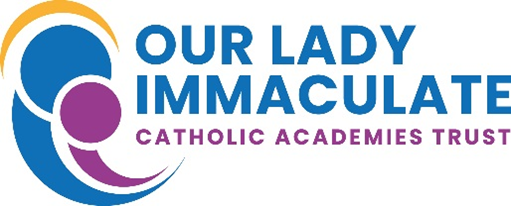 Privacy notice for suppliers of goods and servicesIntroduction	Under data protection law, individuals have a right to be informed about how our trust uses any personal data that we hold about them. We comply with this right by providing ‘privacy notices’ (sometimes called ‘fair processing notices’) to individuals where we are processing their personal data.This privacy notice explains how we collect, store and use personal data about suppliers of goods and services that the trust/school contracts with, including their individual representatives, employees and agents. References to “you” in this privacy notice cover all of these individuals.Our Lady Immaculate Catholic Academies Trust is the ‘data controller’ for the purposes of data protection law.The schools within the Trust are:The personal data we holdPersonal data that we may collect, use, store and share (when appropriate) about you includes, but is not restricted to:Names, characteristics and contact detailsReferences, CVs and details of an individual’s employment history, if collected as part of a bidding, tendering or engagement processBank details and other financial information where it relates to an individual, such as if you’re operating as a sole traderAny other personal information necessary to fulfil the terms of a contract we have with youInformation relating to visits to the school, e.g. the individual’s company or organisation name, arrival and departure time, car number plateIf our contract with you requires you to visit or carry out any work at the school site, our privacy notice for visitors to the school will also apply. We may also collect, use, store and share (when appropriate) information about you that falls into "special categories" of more sensitive personal data. This includes, but is not restricted to:Information about any access arrangements that may be requiredPhotographs for identification purposesCCTV images captured in schoolWe may also hold data about you that we have received from other organisations, including other schools and social services.Why we use this dataWe use the data listed above to:Decide whether to engage youFulfil the terms of our contract with you, including paymentKeep accurate records of the suppliers that we useIdentify you while on the school site, and keep all individuals safeKeep pupils and staff safe while you are on the school siteKeep accurate records of visits to the schoolUse of your personal data for marketing purposesWhere you have given us consent to do so, we may send you marketing information by email or text promoting school events, campaigns, charitable causes or services that may be of interest to you. You can withdraw consent or ‘opt out’ of receiving these emails and/or texts at any time by contacting us.Use of your personal data in automated decision making and profilingWe do not currently process any personal data through automated decision making or profiling. If this changes in the future, we will amend any relevant privacy notices in order to explain the processing to you, including your right to object to it.Our lawful basis for using this dataOur lawful bases for processing your personal data for the purposes listed above are as follows:In accordance with the ‘public task’ basis – we need to process data to fulfil our statutory function as a school.In accordance with the ‘legal obligation’ basis – we need to process data to meet our responsibilities under law.In accordance with the ‘consent’ basis – we will obtain consent from you to use your personal data.In accordance with the ‘vital interests’ basis – we will use this personal data in a life-or-death situation.In accordance with the ‘contract’ basis – we need to process personal data to fulfil a contract with you or to help you enter into a contract with us.In accordance with the ‘legitimate interests’ basis – where there’s a minimal privacy impact and we have a compelling reason.Where you have provided us with consent to use your data, you may withdraw this consent at any time. We will make this clear when requesting your consent, and explain how you would go about withdrawing consent if you wish to do so.Our basis for using special category dataFor ‘special category’ data, we only collect and use it when we have both a lawful basis, as set out above, and one of the following conditions for processing as set out in data protection law:We have obtained your explicit consent to use your personal data in a certain wayWe need to perform or exercise an obligation or right in relation to employment, social security or social protection lawWe need to protect an individual’s vital interests (i.e. protect your life or someone else’s life), in situations where you’re physically or legally incapable of giving consentThe data concerned has already been made manifestly public by youWe need to process it for the establishment, exercise or defence of legal claimsWe need to process it for reasons of substantial public interest as defined in legislationWe need to process it for health or social care purposes, and the processing is done by, or under the direction of, a health or social work professional or by any other person obliged to confidentiality under lawWe need to process it for public health reasons, and the processing is done by, or under the direction of, a health professional or by any other person obliged to confidentiality under lawWe need to process it for archiving purposes, scientific or historical research purposes, or for statistical purposes, and the processing is in the public interestFor criminal offence data, we will only collect and use it when we have both a lawful basis, as set out above, and a condition for processing as set out in data protection law. Conditions include:We have obtained your consent to use it in a specific wayWe need to protect an individual’s vital interests (i.e. protect your life or someone else’s life), in situations where you’re physically or legally incapable of giving consentThe data concerned has already been made manifestly public by youWe need to process it for, or in connection with, legal proceedings, to obtain legal advice, or for the establishment, exercise or defence of legal rightsWe need to process it for reasons of substantial public interest as defined in legislationCollecting this dataWhile the majority of information we collect about you is mandatory, there is some information that can be provided voluntarily.Whenever we seek to collect information from you, we make it clear whether you must provide this information (and if so, what the possible consequences are of not complying), or whether you have a choice.Most of the data we hold about you will come from you, but we may also hold data about you from:Local authoritiesGovernment departments or agenciesPolice forces, courts, tribunalsHow we store this dataWe keep personal information about you while you work with our school. We may also keep it beyond your work with our school if this is necessary. Our record retention schedule sets out how long we keep information about suppliers. This is available on our website.We have put in place appropriate security measures to prevent your personal information being accidentally lost, used or accessed in an unauthorised way, altered or disclosed.We will dispose of your personal data securely when we no longer need it.Who we share data withWe do not share information about you with any third party without consent unless the law and our policies allow us to do so.Where it is legally required, or necessary (and it complies with data protection law), we may share personal information about you with:The local authorities within which our schools are situated Government departments or agenciesOur regulators such as Ofsted and the Diocese of Northampton Schools within the trust Financial organisationsOur auditors  Suppliers and service providers to enable them to provide the service we have contracted them for – this includes, but is not limited, to online payment systems, messaging systems, virtual learning environments and educational engagement tools Survey and research organisations Health authoritiesSecurity organisationsHealth and social welfare organisationsProfessional advisers and consultantsCharities and voluntary organisationsPolice forces, courts, tribunalsProfessional bodiesTransferring data internationallyWhere we transfer your personal data to a country or territory we will do so in accordance with data protection law.In cases where we have to set up safeguarding arrangements to complete this transfer, you can get a copy of these arrangements by contacting us.How to access personal information that we hold about youYou have a right to make a ‘subject access request’ to gain access to personal information that we hold about you.If you make a subject access request, and if we do hold information about you, we will (subject to any exemptions that may apply):Give you a description of itTell you why we are holding and processing it, and how long we will keep it forExplain where we got it from, if not from youTell you who it has been, or will be, shared withLet you know whether any automated decision-making is being applied to the data, and any consequences of thisGive you a copy of the information in an intelligible formYou may also have the right for your personal information to be transmitted electronically to another organisation in certain circumstances.  If you would like to make a request, please contact us.Your other rights regarding your dataUnder data protection law, you have certain rights regarding how your personal data is used and kept safe. For example, you have the right to:Object to our use of your personal dataPrevent your data being used to send direct marketingObject to and challenge the use of your personal data for decisions being taken by automated means (by a computer or machine, rather than by a person)In certain circumstances, have inaccurate personal data corrected In certain circumstances, have the personal data we hold about you deleted or destroyed, or restrict its processingIn certain circumstances, be notified of a data breachMake a complaint to the Information Commissioner’s OfficeClaim compensation for damages caused by a breach of the data protection regulations To exercise any of these rights, please contact us.ComplaintsWe take any complaints about our collection and use of personal information very seriously.If you think that our collection or use of personal information is unfair, misleading or inappropriate, or have any other concern about our data processing, please raise this with us in the first instance.Alternatively, you can make a complaint to the Information Commissioner’s Office:Report a concern online at https://ico.org.uk/make-a-complaint/Call 0303 123 1113Or write to: Information Commissioner’s Office, Wycliffe House, Water Lane, Wilmslow, Cheshire, SK9 5AFContact usIf you have any questions, concerns or would like more information about anything mentioned in this privacy notice, please contact our data protection officer DPO@olicatschools.orgSchoolURNSt John Rigby Catholic Primary School139515St Thomas More Catholic Secondary School139517St Joseph’s and St Gregory’s Catholic Primary School139547St Gregory’s Catholic Primary School142733St Mary’s Catholic Primary School142738The Good Shepherd Catholic Primary School142742Thomas Becket Catholic School142747Our Lady of Walsingham Catholic Primary School141633St Edward’s Catholic Primary School141634St Thomas More Catholic Primary School141635St Brendan’s Catholic Primary School142064Our Lady’s Catholic Primary School148339